В настоящее время самым популярным видом ремонта дорожных покрытий является ямочный ремонт. Именно этот способ используется чаще других, потому что он значительно выгоднее, экономичнее и быстрее.03.04.2019. проведен ямочный ремонт дорожного покрытия на улице Петрова и Бульваре Гошкова. Задача ямочного ремонта состоит в восстановлении сплошности, ровности отремонтированных участков. При ямочном ремонте применяют различные способы, материалы, машины и оборудование. Выбор того или иного способа зависит от размеров, глубины и количества выбоин и других дефектов покрытия, типа покрытия и материалов его слоев, имеющихся ресурсов, погодных условий, требований к продолжительности ремонтных работ.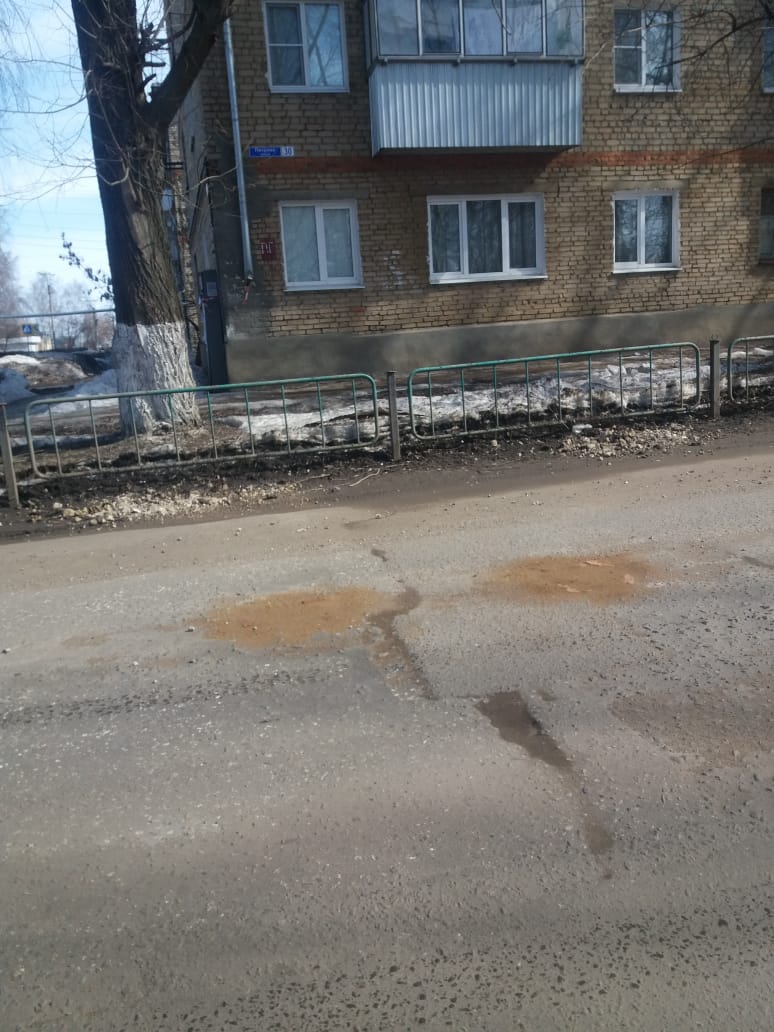 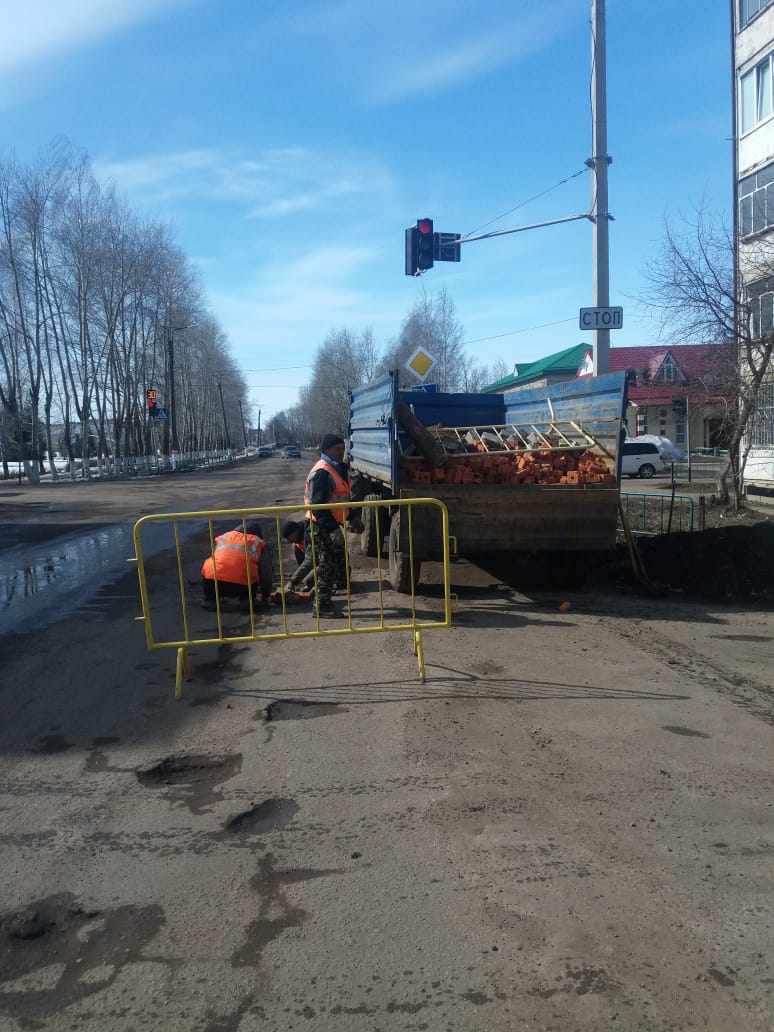 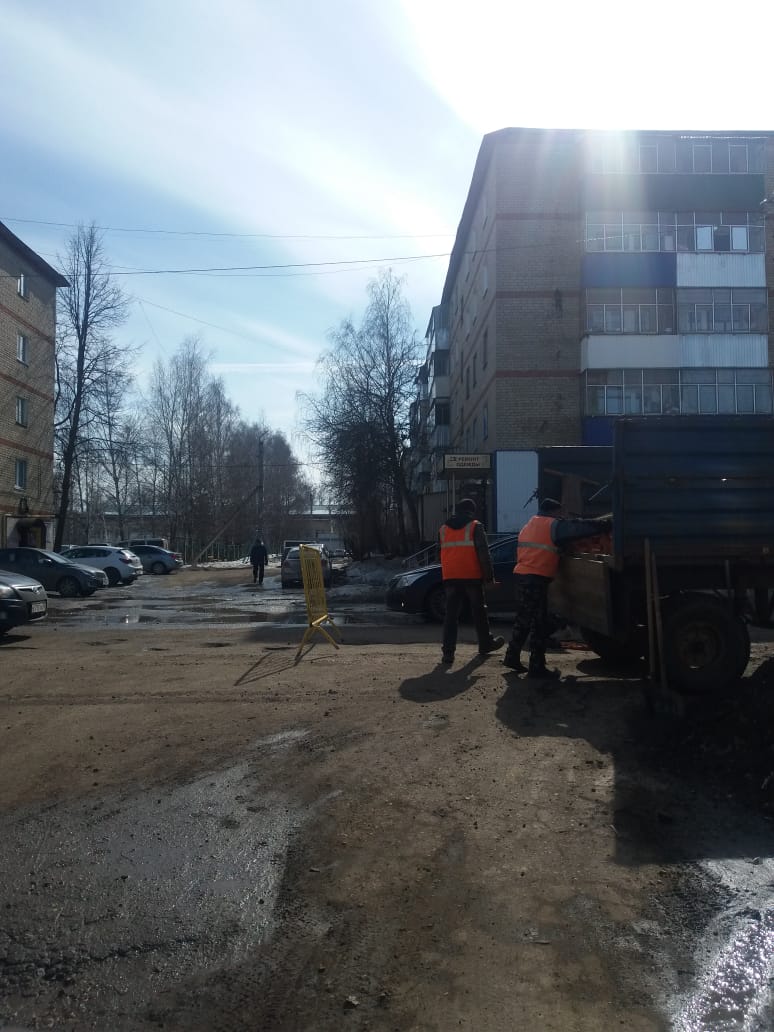 